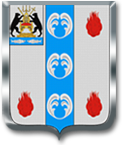 Контрольно-счетная  Палата   Поддорского муниципального района175260 Новгородская область, Поддорского района, село Поддорье, улица Октябрьская, дом 26 тел. 8 816 58 71-418, т/факс71-418E- mail: ksp.pod2012@yandex.ru___________________________________________________________________Заключение № 19на отчет об исполнении  бюджета муниципального района за 2021 годЗаключение на отчет об исполнении бюджета Поддорского муниципального района за 2021 год  подготовлено в соответствии с Бюджетным кодексом Российской Федерации, Положением о Контрольно-счетной Палате Поддорского муниципального района, утвержденным решением Думы Поддорского муниципального района от 02.12.2011г. № 469, Положением о бюджетном процессе в Поддорском муниципальном районе, утвержденным решением Думы Поддорского муниципального района от 26.12.2011г. № 472 с учетом последующих дополнений и изменений,  на основании данных годового отчета об исполнении  бюджета Поддорского муниципального района и результатов внешней проверки бюджетной отчетности главных распорядителей бюджетных средств и  главных администраторов доходов бюджета.         При подготовке заключения использованы данные статистической и бюджетной отчетности, результаты проведенных контрольных мероприятий за отчетный период, иные материалы, представленные по запросу Контрольно-счетной палаты Поддорского муниципального района (далее – Контрольно-счетная палата), а также проекта решения Думы Поддорского муниципального района «Об утверждении отчета об исполнении бюджета Поддорского муниципального района за 2021 год.Общие положенияОтчет об исполнении бюджета за 2021 год (далее – годовой отчет) и проект решения Думы Поддорского муниципального района «Об исполнении  бюджета муниципального район за 2021 год» (далее - проект решения), иные документы, подлежащие представлению одновременно с годовым отчетом, направлены Комитетом финансов Администрации Поддорского муниципального района в  Контрольно-счетную Палату Поддорского муниципального района своевременно и отвечают требованиям бюджетного законодательства Российской Федерации.Настоящее заключение подготовлено на основании представленных документов и материалов, а также результатов проведенных Контрольно-счетной Палатой внешних проверок годовой бюджетной отчетности главных администраторов средств бюджета муниципального района и иных материалов.Основные показатели исполнения  бюджета муниципального районаОсновными характеристиками  бюджета муниципального района являются общий объем доходов  бюджета муниципального района, общий объем расходов бюджета муниципального района, дефицит (профицит)  бюджета муниципального района. Выполнение данных показателей в отчетном периоде представлено в таблице 1.                                                                                          Таблица 1,   рублей                                                Решением Думы Поддорского муниципального района от 16.12.2020  № 17  « О бюджете  муниципального района на 2021 год и на плановый период 2022 и 2023 годов» бюджет по доходам   принят в сумме 146 957 528,48 рублей  и расходам в сумме 146 957 528,48 рублей,  бюджет принят без дефицита.           Утверждение бюджета Поддорского муниципального района на 2021 год обеспечено до начала финансового года. Предельные значения его параметров, установленные Бюджетным Кодексом Российской Федерации, соблюдены. Основные характеристики  бюджета и состав показателей, содержащие в решении о бюджете соответствуют ст.184.1 Бюджетного Кодекса Российской Федерации.             В процессе исполнения бюджета муниципального района в 2021 году в Решение о бюджете были произведены корректировки бюджетных назначений на 2021 год, исходя из прогноза постатейного исполнения бюджета муниципального района. Изменения вносились 11 раз решениями Думы Поддорского муниципального района  от 26.01.2021 № 24, от 24.02.2021 № 31, от 24.03.2021 № 38, от 27.04.2021 № 44, от 25.05.2021 № 46, от 23.06.2021 № 47, от 27.07.2021 № 52, от 24.08.2021 № 61, от 26.10.2021 № 75, от 23.11.2021 № 85, от 28.12.2021 № 105.          В результате годовые назначения доходной части бюджета на конец года составили в размере 178 805 176,49 рублей или увеличились относительно первоначально утвержденных 31 847 648,01 рублей  или на 21,67  процентов.               Расходная часть бюджета составила 185 006 420,04 рублей или увеличилась на  38 048 891,56 рублей, что составляет 25,89 процентов роста от общей суммы  первоначальных расходов бюджета.          Прогнозируемый дефицит бюджета составил 6 201 243,55 рублей.В соответствии с Бюджетным кодексом Российской Федерации исполнение бюджета организуется на основе сводной бюджетной росписи исходя из показателей, утвержденных решением Думы о бюджете. Утвержденные сводной бюджетной росписью показатели по доходам составляют 178 805 176,49 рублей. Утвержденные сводной бюджетной росписью показатели по расходам составляют 185 006 420,04 рублей. Отчет об исполнении бюджета за 2021 год согласно проекта решения Думы муниципального района утверждается по доходам в сумме 166 681 321,44 рублей, что составляет 93,22 процентов от уточненного плана; по расходам в сумме 165 200 253,46 рублей, что составляет 89,29 процентов от уточненного плана, с превышением доходов над расходами (профицитом) в сумме 1 481 067,98 рублей.Остатки средств единого счета бюджета муниципального района, числящиеся на балансе  по состоянию на 01.01.2022 соответствуют выпискам казначейства и составили 17 413 921,02 рублей, увеличение остатка составило 1 241 367,98 рублей.Общие итоги социально-экономического развития муниципального районаНа территории района постоянно проживает 3622 человека. В состав района входят 3 сельских поселения: Белебелковское, Селеевское, Поддорское.           Производством сельскохозяйственной продукции в районе в 2021 году занимались 3 сельхозпредприятия, 6 крестьянских (фермерских) хозяйств (в районе всего 11 КФХ)  и 1639 личных подсобных хозяйств.          В 2021 году в хозяйствах всех категорий содержалось 203 головы крупного рогатого скота (83 % к уровню прошлого года).         Сельскохозяйственными организациями и крестьянскими фермерскими хозяйствами за 2021 год произведено мяса – 12,6 тонн, молока – 162,7 тонн, яиц – 3,8 тыс. штук         В 2021 году крестьянские (фермерские) хозяйства  муниципального района получили субсидии из средств федерального и областного бюджета в сумме 278136 рублей:          на возмещение части затрат на поддержку собственного производства молока;        на финансовое обеспечение части затрат на прирост валового производства молока.          С 2015 года продолжается реализация проекта КФХ Петрова Сергея Александровича (получатель гранта на создание и развитие крестьянского (фермерского) хозяйства (2015 год – 176 тонн картофеля, 2021 год – 392 тонны картофеля).  (2015 год - 8 га картофеля,  2021 год - 14 га картофеля)          С 2018 года идет реализация проекта КФХ Крупеня Василия Ивановича по разведению крупного рогатого скота молочного направления  (получатель гранта на создание и развитие крестьянского (фермерского) хозяйства).За 2021 год  хозяйством произведено 73,6 тонны молока (131 % к уровню прошлого года) и 5,49 тонн мяса (2,6 раза больше к уровню прошлого года) крупного рогатого скота. В  2019 году начата реализация проекта КФХ Петрова Алексея Александровича (получатель гранта на создание и развитие крестьянского (фермерского) хозяйства) по разведению крупного рогатого скота молочного направления.           За отчетный период хозяйством заготовлено 45,6 тонн молока (111 % к уровню прошлого года) и 3,6 тонн мяса (2,4 раза больше к уровню прошлого года).            В 2019 году на территории муниципального района зарегистрирован сельскохозяйственный потребительский перерабатывающий сбытовой кооператив «Новгородская ягода». По состоянию на 01.01.2022 года в кооперативе работает 27 человек,  средняя заработная плата по кооперативу составила 16,6 тыс. руб. За 2021 год кооперативом   заготовлено:115 тонн брусники, 52 тонна клюквы, 56 тонн черники, по 17 тонн малины и клубники, в Уральском регионе закупают облепиху, с северных регионов привозят на переработку и заморозку грибы.  В  бюджет муниципального района начислено налога на доходы физических лиц в сумме 1091 тыс. руб. В фонды начислено 1099,0 тыс. рублей. В 2021 году кооператив принял участие и выиграл грант в размере 23 192 077,92 рублей на развитие материально-технической базы. На средства гранта планируется приобретение линии шоковой заморозки ягод, фруктов и овощей.     Инвестиционная деятельность в районе осуществляется за счет собственных средств предприятий, за счет средств федерального и областного бюджетов и направлена на реконструкцию и техническое перевооружение существующих объектов и мощностей. На территории района имеется 8 свободных инвестиционных площадок для размещения новых производств. В Поддорском сельском поселении  создана промышленная площадка площадью 1,7 га в с. Масловское.       Инвестиционный паспорт обновлен и размещен на инвестиционном портале Правительства Новгородской области. Информация о свободных инвестиционных площадках для  сельскохозяйственного использования, под жилищное строительство, инвестиционные предложения для поиска инвестора, сведения о инвестиционных проектах, реализуемых на территории района размещены на официальном сайте Администрации района.      На территории района отсутствуют крупные промышленные предприятия, производство промышленной продукции в районе обеспечивается предприятиями малого и среднего предпринимательства. Ведущим промышленным предприятием района является ООО «Поддорский маслозавод». За отчетный период ООО «Поддорский маслозавод» реализовал продукции на сумму 24150 тыс. рублей. В натуральном выражении выработано: масло «Крестьянское» - 9,7 тонн; спреды –1701 тонн. Численность работающих 38 человек. Среднемесячная заработная плата 20500 рублей. В областной и местный бюджеты с начала года перечислено 3824 тыс. рублей, во внебюджетные фонды 2420 тыс. рублей.Основу экономического потенциала муниципального района составляют индивидуальные предприниматели, занимающиеся сельским хозяйством, розничной торговлей, добычей леса. По состоянию на 01.01.2022 года по муниципальному району всего числится  56 индивидуальных предпринимателя. (103 %  к 2020 году) Самозанятых граждан по муниципальному району на 31.12.2021 года зарегистрировано 68 человек.В течение 2021 года 4 индивидуальных предпринимателя обратились в администрацию муниципального района за возмещением затрат на приобретение основных средств. В конце 2021 года был выделен грант начинающему индивидуальному предпринимателю на открытие собственного дела в сумме 300,0 тыс. рублей.В 2021 году за счет средств федерального и областного бюджетов в рамках реализации мероприятий региональной адресной программы «Переселение граждан, проживающих на территории Новгородской области, из аварийного жилищного фонда в 2019 – 2025 годах» завершено расселение  аварийного МКД,  находящегося по адресу: с.Масловское, ул.Центральная, д.24. Всего расселено четыре квартиры общей площадью 153,6 м.кв. По договорам социального найма расселено 3 семьи (6 человек), 1 семья (1 человек) расселена путем предоставления собственнику  помещения возмещения за изымаемое недвижимое имущество. Также в 2021 году начата работа по расселению МКД, находящегося по адресу: с.Поддорье, ул.Октябрьская, д.29. По договору социального найма расселена 1 семья (3 человека).           В 2021 году  проведен  ремонт участков водопроводной сети между улицами Механизаторов и Сорокина в с. Масловское , общей протяженностью 772 м метра. На сумму  531,1 тыс. рублей.             В 2021 году исполнен контракт по разработке проектов обустройства зон санитарной охраны источников питьевого водоснабжения на 8 артезианских скважин по муниципальному района.По территории муниципального района проходит 246 км автомобильных дорог общего пользования регионального или  межмуниципального значения  и  192 км. дорог местного значения.  В  2021 году  выполнены работ по  ремонту и содержанию автомобильных дорог проходящих по нашей территории  на сумму 39  943,8 тыс. рублей, в том числе:- на ремонт и содержание автомобильных дорог общего пользования местного значения направлено 19 950,8 тыс. рублей;- по  содержанию   автомобильных дорог межрегионального или межмуниципального значения ГОКУ «Новгородавтодор» выполнил работы на сумму 19 993 тыс. рублей.	В рамках приоритетного проекта  «Дорога к дому» по Поддорскому сельскому поселению   сумма средств составила  652,0 тыс.рублей. в т.ч. из дорожного фонда области  - 592 тыс. рублей и  была направлена   на ремонт участка  ул.Светлый путь   с.Поддорье.По Администрации муниципального района    сумма средств составила  1 514,25 тыс.рублей. в т.ч. из дорожного фонда области  - 1438 тыс. рублей  направлена на ремонт подъезда к д.Филистово Поддорского сельского поселения.По Селеевскому сельскому поселению   сумма средств составила 558,00 тыс.рублей, в т.ч. из дорожного фонда области - 520 тыс. рублей  направлена на ремонт ул.Возрождения   д.Селеево.По Белебёлковскому сельскому поселению   сумма средств составила 275 тыс.рублей, в т.ч. из дорожного фонда области  - 260 тыс. рублей и  направлена на ремонт подъезда к братскому захоронению д.Бычково.Кроме этого из областного дорожного фонда были выделены денежные  средства на ремонт опорной сети с.Поддорье в сумме 10 млн.рублей Проведены  ремонты следующих автомобильных дорог с.Поддорье; участок ул.Светлый путь   и  участи ул.Пролетарская, ул.Чистякова, ул.Промышленная, ул.Советская, Гостинный переулок, ул.Урицкого, ул.Юбилейная, ул.Мелиораторов.   Также проведены работы по  ремонту тротуаров вдоль ул.Октябрьская и ул.Победы с.Поддорье .         В  2021 года  выполнены работы по дальнейшему  благоустройству парка с.Поддорье -  проведено  устройство нового покрытия дорожек в парке из асфальтобетона, выполнены работы по очистке  пруда и установке беседки. Сумма контракта составила 1138 тыс. рублей.   Актуальным остается вопрос занятости населения. За   2021 год в отдел занятости населения Поддорского района обратилось за содействием в поиске подходящей работы 103 человека. Признано безработными 74 человека.Нашли работу 63 человека, из них безработные граждане – 43 человека.     Уровень регистрируемой безработицы на 1 января  2022 года составил 0,8 % (14 безработных граждан, состоящих на учете).За  2021 г. 7 безработных граждан направлены на профессиональное обучение по профессиям: менеджер по персоналу, инспектор по кадрам, охранник, продавец продовольственных товаров, социальный работник, оператор ЭВМ, водитель автомобиля (переподготовка с «В» на «С».На 1 января 2022 г. в отделе занятости заявлено 102 вакансии. Исполнение доходной части  бюджета муниципального района 	Исполнение доходной части бюджета муниципального района за 2021 год характеризуется следующими показателями:                                                                                                                                              (тыс.рублей)            В  структуре доходов бюджета муниципального района превалируют доходы в виде безвозмездных поступлений, которые составили 79,0 процентов в общем объеме поступлений, налоговые и неналоговые доходы – 21,0 процент, в том числе налоговые доходы составили 19,6 процентов, неналоговые доходы – 1,4 процентов. В целом план по доходам бюджета муниципального района выполнен на  93,2 процентов от уточненного плана на 2021 год. План по налоговым и неналоговым доходам выполнен на 104,0 процента от уточненного годового плана, из них по налоговым поступлениям  исполнение составило   103,4 процента от уточненного годового плана, по неналоговым доходам исполнение составляет 114,5 процентов от уточненного годового плана.План  по безвозмездным поступлениям в бюджет муниципального района выполнен на 90,7 процентов.            		Анализ поступления неналоговых доходов в бюджет муниципального района за 2021 год показал следующее:       1. Доходы от использования имущества, находящегося в государственной и муниципальной собственности: при плане 538,4 тыс. рублей исполнение   составило 539,0 тыс. рублей (100,11 %). По сравнению с предшествующим  периодом   отмечено снижение по  данному  виду  доходов на 12,3 тыс. рублей.             Доходы, полученные в виде арендной платы за земельные участки  составили 288,5 тыс. рублей.            Доходы от сдачи в аренду имущества, находящегося в оперативном управлении органов местного самоуправления составили 2,4 тыс. рублей.             Прочие доходы от использования имущества составили 247,5 тыс. рублей.2. Доход по платежам за пользование природными ресурсами выполнен на 62,2 процента (при плане 9,0 тыс. рублей фактическое поступление составило 5,6 тыс. рублей)      3. Доходы от продажи материальных и нематериальных активов:  при плане 7,1 тыс. рублей  поступило 7,2 тыс. рублей (101,4%). По отношению к уровню прошлого года поступления уменьшилось на  769,1  тыс. рублей.             3.1 Доходы от реализации муниципального имущества в бюджет муниципального района  в 2021 году поступили  в сумме 0 тыс.рублей при уточненном плане 0 тыс. рублей;             3.2. Доходы от продажи земельных участков составили в сумме 7,2 тыс. рублей при плановых показателях 7,1 тыс. рублей или 101,4 % поступления.       4.Штрафы,  санкции,  возмещение   ущерба:  поступили  в   сумме 1 686,3 тыс. рулей  при плане 1 398,6 тыс. рублей или 120,6 % от плана. Исполнение расходной части бюджета муниципального района	В соответствии с требованиями законодательства в 2021 году формирование  бюджета муниципального осуществлялось в «программном формате».Исполнение расходной части  бюджета муниципального района за 2021 год:                                                                                                                                                         тыс.рублейВ 2021 году в структуре расходов бюджета муниципального района увеличился удельный вес в сравнении с 2020 годом по разделам:«Национальная экономика» с 6,1 до 7,6 процентов,            «Жилищно-коммунальное хозяйство» с 1,9 до 3,7 процента«Межбюджетные трансферты» с 5,6 до 5,9 процентов.         Однако по следующим разделам удельный вес уменьшился: «Общегосударственные вопросы»  с 16,6 до 16,5 процентов,«Национальная безопасность» с  2,3  до 2,0 процента, «Образование»  с 38,0 до 36,9 процентов«Культура»  с 23,0 до 22,5 процентов,Таким образом, социальная сфера остается основополагающим приоритетом расходов бюджета, вторым по значимости является стимулирование экономического развития. По сравнению с бюджетом 2020 года кассовые расходы бюджета муниципального района  2021 года увеличились на 24 353,4 тыс.рублей или на 17,3 процентов. Решением Думы Поддорского муниципального района» от 16.12.2020  №17 «О бюджете муниципального района на 2021 год и на плановый период 2022 и 2023 годов»  на 2021 год было  утверждено  расходов бюджета по 23 муниципальным программам.         Фактическое исполнение расходов по муниципальным программам за 2021 год составило  в сумме 113 122 794,91 рублей или  исполнение составляет  99,0 процентов, а от всей суммы расходов бюджета муниципального района,  осуществленных в 2021 году расходы по муниципальным программам  составили 68,5 процентов.В целом по бюджету муниципального района объем неисполненных бюджетных ассигнований в 2021 году составил 19 806,1 тыс. рублей, из них предусмотренных  на реализацию мероприятий муниципальных  программ – 1128,4 тыс. рублей, не программных направлений деятельности – 18 677,7 тыс. рублей. 	 Согласно статье 264.4 БК РФ годовой отчет об исполнении бюджета перед его рассмотрением в представительном органе подлежит внешней проверке, которая проводится в 2 этапа: 1 этап – внешняя проверка бюджетной отчетности главных распорядителей бюджетных средств; 2 этап – подготовка заключения на годовой отчет об исполнении бюджета.           В целях подготовки настоящего заключения Контрольно-счетной Палатой проведены внешние проверки бюджетной отчетности за 2021 год трех главных распорядителей бюджетных средств (ГРБС). Результаты проверок оформлены соответствующими актами и доведены до сведения руководителей проверяемых учреждений.            Проверки показали, что замечания Контрольно-счетной Палаты по результатам внешних проверок бюджетной отчетности за 2020 год учтены.         Состав годовой бюджетной отчетности для ГРБС определен п. 11.1. Инструкции № 191н и п. 12 Инструкции «О порядке составления, представления годовой, квартальной бухгалтерской отчетности государственных (муниципальных) бюджетных и автономных учреждений», утвержденной приказом Министерства финансов РФ от 25.03.2011 года № 33н (далее – Инструкция № 33н).         Годовая отчетность ГРБС за 2021 год представлена в Контрольно-счетную Палату в срок, установленный пунктом 3.1. Порядка проведения внешней проверки годового отчета об исполнении бюджета Поддорского муниципального района (до 1 апреля текущего финансового года) и сформирована в составе форм отчетности, предусмотренной Инструкциями №191н и № 33н. Практически все главные распорядители (получатели) бюджетных средств обеспечили полноту состава бюджетной отчетности.         Целью проверки являлось обеспечение уверенности в том, что бюджетная отчетность ГРБС не содержит существенных искажений, которые бы оказали влияние на достоверность консолидированной бюджетной отчетности об исполнении бюджета муниципального района за отчетный год.           Внешняя проверка бюджетной отчетности в текущем году проведена камерально. В ходе проверки исследованы полнота и достоверность представленной отчетности, ее соответствие требованиям инструкциям № 191н и № 33н. Проверена правильность заполнения отчетных форм, соответствие плановых показателей, указанных в отчетности, показателям, утвержденным решением о бюджете на соответствующий финансовый год с учетом изменений, внесенных в ходе его исполнения, внутренняя согласованность соответствующих форм отчетности (соблюдение внутридокументарных и междокументарных контрольных соотношений), использование бюджетных средств на цели связанные с осуществлением возложенных на ГРБС задач и функций, другие вопросы.          Объем средств бюджета, охваченных внешней проверкой составил 150 386 361,20 рублей.             По итогам внешней проверки, Контрольно-счетной Палатой оформлено 3 акта  (по главному распорядителю средств бюджета муниципального района) и было установлено, что требования приказа Минфина  РФ от 6 декабря 2010 года № 162н «Об утверждении плана счетов бюджетного учета и инструкции по его применению», Инструкции по применению плана счетов бухгалтерского учета бюджетных учреждений, утвержденной приказом Министерства финансов РФ от 16.12.2010 г. № 174н и Инструкций № 191н и № 33н, в целом соблюдались, а показатели годовой бюджетной отчетности достоверны.Анализ дебиторской и кредиторской задолженности          Анализ кредиторской задолженности по бюджету муниципального района за 2021 год показал, что согласно данным бюджетной отчетности кредиторская задолженность по состоянию на 01.01.2022 составила 1 303 042,58 рублей (задолженность является текущей), в том числе по автономным и бюджетным учреждениям за счет бюджетных средств числится задолженность  в сумме 1 008 978,52 рублей. Просроченной задолженности в бюджете муниципального района не имеется.           Сумма дебиторской задолженности по  бюджетным обязательствам бюджета муниципального района по состоянию на 01.01.2022 года составляет  в сумме  140 615,01 рублей.Состояние муниципального долга  в бюджете муниципального района            Муниципальный долг Поддорского муниципального района по состоянию на 01.01.2021 года составлял 5 661 400 рублей или 17,7 процентов от годового объема доходов бюджета муниципального района без учета утвержденного объема безвозмездных поступлений и (или) поступлений налоговых доходов по дополнительным нормативам отчислений и не должен превышать 50 %, установленный п.3 ст.107 Бюджетного Кодекса РФ  и на 01.01.2022 года составляет 5 421 700 рублей  или 15,5 процентов от годового объема доходов бюджета муниципального района без учета утвержденного объема безвозмездных поступлений и (или) поступлений налоговых доходов по дополнительным нормативам отчислений и не должен превышать 50 %,  установленный п.3 ст.107 Бюджетного Кодекса РФ.          На 01.01.2022 год муниципальный долг  уменьшился на 239,7 тыс. рублей.          Анализ структуры муниципального долга по состоянию на 01.01.2021 и на 01.01.2022 года свидетельствует, что общий объем внутреннего  долга  соответствует данным муниципальной долговой книги и данным Главной книги бюджета муниципального района. Акт сверки обязательств бюджета района перед областным бюджетом на конец отчетного периода оформлен.       На отчетный период предельный объем обязательств по муниципальному внутреннему долгу на 01.01.2021 года в размере 6 000 тыс. рублей, установлен пунктом 38 решения Думы муниципального района от 16.12.2020 года № 17 «О бюджете муниципального района на 2021 год и на плановый период 2022 и 2023 годов».Анализ задолженности по бюджетным кредитам, предоставленным из бюджета муниципального района юридическим лицамСогласно данным бюджетного учета задолженности юридических лиц (сельхозтоваропроизводителей) по кредитам перед бюджетом района по состоянию на 01.01.2022 года нет. Выводы:        Проверкой выявлены следующие нарушения и недостатки, в представленной годовой бюджетной отчетности Главных администраторов бюджетных средств: По ГРБС Администрации Поддорского муниципального района: 1.1 По подразделу 0113 «Другие общегосударственные вопросы» отражены расходы по уплате Администрацией муниципального района штрафных санкций в сумме 205 000 рублей. В соответствии со статьей 34 Бюджетного кодекса Российской Федерации  расходы на данные нужды являются неэффективными.1.2. Бюджетные сметы составляются, утверждаются и ведутся в порядке, утвержденном Постановлением Администрации Поддорского муниципального района от 31.12.2010 № 725 в соответствии с Приказом Минфина РФ от 20.11.2007 № 112н «Об общих требованиях к порядку составления, утверждения и ведения бюджетных смет казенных учреждений», который утратил свою силу в связи с изданием Приказа Минфина России от 03.11.2020 № 260н.2. В ходе проверки  ГРБС Отдела культуры  и подведомственных учреждениях установлено:2.1. При проверке правильности заполнения форм бюджетной годовой отчетности  за 2021 год нарушений  не установлено3. В ходе проверки  ГРБС Отдела образования  и подведомственных учреждениях установлено:3.1. Проверок подведомственных учреждений, в рамках осуществления внутреннего контроля, Отдел образования не проводил.3.2.В нарушение ст.11 Федерального закона от 06.12.2011 № 402-ФЗ «О бухгалтерском учете» и п.27 Приказа Минфина России от 29.07.1998 № 34н «Об утверждении Положения по ведению бухгалтерского учета и бухгалтерской отчетности в Российской Федерации» МАОУ «СОШ с. Поддорье не проведена обязательная инвентаризация обязательств  перед составлением годовой бюджетной отчетности.3.3.В нарушение пунктов 8, 57, 58 Федерального стандарта № 257н и пункта 373 Инструкции № 157н. МАОУ «СОШ с. Поддорье на счете 105.00 «Материальные запасы» отражены приобретенные основные средства, срок полезного использования которых составляет более 12 месяцев (следовало отразить на счете 101.00 «Основные средства», с последующим списанием на забалансовый счет 21 «Основные средства в эксплуатации»).4. В ходе проверки Главных распорядителей бюджетных средств «Администрации муниципального района, отдела  образования и отдела культуры, из года в год обращает на себя внимание значительный объем внутренних перемещений бюджетных  ассигнований между кодами бюджетной классификации и квартальными назначениями, как по размеру, так и по количеству операций, что, в большинстве случаев, безусловно, связанно с необходимостью обеспечения функционирования его деятельности, но в то же время создает дополнительный объем работы, а также указывает на наличие резервов повышения качества бюджетного планирования и управления финансовыми ресурсами.Предложения: Проект решения Думы муниципального района «Об исполнении бюджета муниципального района за 2021 год» отражает достоверность во всех существенных отношениях кассового исполнения доходов, расходов и источников финансирования дефицита бюджета муниципального района за период с 1 января по 31 декабря 2021 года включительно.       Контрольно-счетная Палата Поддорского муниципального района рекомендует утвердить отчет об исполнении бюджета муниципального района за 2021 год.Председатель Контрольно-счетнойПалаты                                                                                   Т.Г.Семеноваот  14.04.2022        Председателю ДумыПоддорского муниципального районаКрутовой Т.Н. Главе Поддорского муниципальногорайона Паниной Е.В.НаименованиепоказателяУтверждено законом о бюджете (первоначально)Утверждено законом о бюджете(с изменениями)Утверждено  сводной бюджетной росписьюИсполнениеДоходы146 957 528,48178 805 176,49178 805 176,49166 681 321,44Расходы146 957 528,48185 006 420,04185 006 420,04165 200 253,46Дефицит (-), профицит (+)0,00-6 201 243,55-6 201 243,551 481 067,98Виды доходовФакт2020 года2021 год2021 год2021 год2021 год2021 годВиды доходовФакт2020 годаУточненный планФакт% исполненияУдельныйВес% исполнения к 2020 году  Налоговые30 200,431 665,132 731,7103,419,6108,4Неналоговые1 817,01 953,72 237,5114,51,4123,1Итого налоговые и неналоговые доходы32 017,433 618,834 969,2104,021,0109,2Безвозмездные поступления 111 147,4145 186,4131 712,190,779,0118,5Всего доходов143 164,8178 805,2166 681,393,2100,0116,4Расходы140 846,9185 006,4165 200,389,3Х117,3Дефицит (-), профицит (+)2 317,9-6 201,21 481,0ХХХРазделИсполнение за 2020 год2021 год2021 год2021 годСумма изменения к первоначально утвержденному плану 2021 г.Сумма  неиспользованных бюджетных обязательств в  2021 г.% исполнения планаРазделИсполнение за 2020 годПервоначально утвержденный бюджетУточненный бюджетИсполненоСумма изменения к первоначально утвержденному плану 2021 г.Сумма  неиспользованных бюджетных обязательств в  2021 г.% исполнения планаОбщегосударственные вопросы23 334,724 330,827 683,927 209,63 353,1-474,398,29Национальная оборона402,2440,1440,1440,100100,0Национальная безопасность и правоохранительная  деятельность3 228,23 053,83 377,93 375,4324,1-2,599,93Национальная экономика8 569,29 880,913 118,812 465,03 237,9-653,895,02Жилищно-коммунальное хозяйство2 720,55 550,424 345,96 172,918 795,5-18173,025,35Образование53 551,753 958,961 478,161 004,17 519,2-474,099,23Культура, кинематография32 459,531 091,537 221,537 221,56 130,00100Социальная политика6 979,17 075,25 642,35 618,3-1 432,9-2,499,57Физическая культура и спорт1 746,91 905,22 027,22 027,2122,00100Обслуживание муниципального долга5,710,010,05,50-4,555,0Межбюджетные трансферты7 849,29 660,79 660,79 660,70,00,0100,0Всего расходов140 846,9146 957,5185 006,4165 200,338 048,9-19 806,189,29